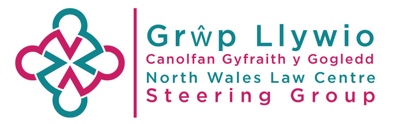 MONITRO CYDRADDOLDEB
Cais am gyflogaethMae’r ffurflen hon yn anhysbys. Defnyddir dim ond am bwrpasau monitro cydraddoldeb. Ni cheith ei defnyddio fel rhan o’r broses recriwtio. Oedran
    16-17  18-21  22-30   31-40  41-50  51-60   61-65   65+    Well gen i beidio â dweud Oedran
    16-17  18-21  22-30   31-40  41-50  51-60   61-65   65+    Well gen i beidio â dweud Rhywedd
     Anneuaidd       Dyn      Menyw     Well gen i beidio â dweud      Os oes well gennych ddefnyddio’ch term eich hunan, rhowch hi yma: Rhywedd
     Anneuaidd       Dyn      Menyw     Well gen i beidio â dweud      Os oes well gennych ddefnyddio’ch term eich hunan, rhowch hi yma: Hunaniaeth rhywedd
Ydy eich hunaniaeth rhywedd yn cyfateb i’r rhyw a roddwyd ichi adeg eich geni?	Yes       No      Prefer not to say     Hunaniaeth rhywedd
Ydy eich hunaniaeth rhywedd yn cyfateb i’r rhyw a roddwyd ichi adeg eich geni?	Yes       No      Prefer not to say     EthnigrwyddAsiaidd/Asiaidd Cymreig/Asiaidd Prydeinig    Bangladeshaidd      Tsieiniaidd      Indiaidd     Pacistanaidd   Well gen i beidio â dweud         Unrhyw gefndir Asiaidd arall, rhowch yma: Du/Du Cymreig/Du Prydeinig     Affricanaidd     Caribïaidd   Well gen i beidio â dweud     Unrhyw gefndir Du arall, rhowch yma: Cefndir Cymysg neu Amlethnig    Gwyn and Asiaidd  Gwyn a Du Affricanaidd   Gwyn a Du Caribïaidd   Well gen i beidio â dweud       Unrhyw gefndir Cymysg neu Amlethnig arall, rhowch yma: Gwyn    Cymreig   Seisnig	     Albanaidd     Gwyddelig Gogledd Iwerddon      Gwyddelig     Brydeinig       Sipsi neu Deithiwr Gwyddelig    Well gen i beidio â dweud       Unrhyw gefndir Gwyn arall, rhowch yma: 
Grwp Ethnig Arall    Rhowch yma:                                                            Well gen i beidio â dweud Ddim eisiau datgan ethnigrwydd EthnigrwyddAsiaidd/Asiaidd Cymreig/Asiaidd Prydeinig    Bangladeshaidd      Tsieiniaidd      Indiaidd     Pacistanaidd   Well gen i beidio â dweud         Unrhyw gefndir Asiaidd arall, rhowch yma: Du/Du Cymreig/Du Prydeinig     Affricanaidd     Caribïaidd   Well gen i beidio â dweud     Unrhyw gefndir Du arall, rhowch yma: Cefndir Cymysg neu Amlethnig    Gwyn and Asiaidd  Gwyn a Du Affricanaidd   Gwyn a Du Caribïaidd   Well gen i beidio â dweud       Unrhyw gefndir Cymysg neu Amlethnig arall, rhowch yma: Gwyn    Cymreig   Seisnig	     Albanaidd     Gwyddelig Gogledd Iwerddon      Gwyddelig     Brydeinig       Sipsi neu Deithiwr Gwyddelig    Well gen i beidio â dweud       Unrhyw gefndir Gwyn arall, rhowch yma: 
Grwp Ethnig Arall    Rhowch yma:                                                            Well gen i beidio â dweud Ddim eisiau datgan ethnigrwydd Anabledd
Mae Adran 6 (1) o’r Ddeddf Cydraddoldeb 2010 yn dweud bod person yn anabl os:Mae gan y person nam corfforol neu feddyliol, aMae gan y nam hwn effaith hir-dymor ar gallu’r person i gwblhau tasgau o ddydd i ddydd.Ydych chi’n ystyried eich hun i fod yn anabl yn ôl y Ddeddf Cydraddoldeb 2010?   Os YDYCH, rhowch fanylion bras:                                                            Crefydd a chred       Dim crefydd na chred    Bwdhaidd    Cristion     Hindw    Iddewig        Mwslim 	 Sicaidd    Well gen i beidio â dweud    Os crefydd neu gred arall, rhowch yma: Cyfeiriadedd rhywiol
     Anrywiol 	 Deurywiol      Hoyw neu lesbiaidd      Heterorywiol   Well gen i beidio â dweud 
     Os ydych yn defnyddio eich term eich hunan, rhowch hi yma: Cyfrifoldebau gofalu
      Dim     Gofalwr sylfaenol plentyn neu blant (dan 18)    Gofalwr sylfaenol plentyn neu blant anabl 
      Gofalwr sylfaenol oedolyn anabl (18 ac yn hŷn)    Gofalwr sylfaenol person hŷn 
      Gofalwr eilaidd     Well gen i beidio â dweud 